KLASA: 400-04/2024-01/2URBROJ: 2182-26-07-01-24-1Šibenik, 29. siječnja 2024.BILJEŠKE UZ  FINANCIJSKE IZVJEŠTAJE ZA RAZDOBLJE 1.1. – 31.12.2023.Šibenik, siječanj 2024. godine       BILJEŠKEuz financijske izvještaje za razdoblje od 1.siječnja do 31. prosinca 2023.godineZavod za javno zdravstvo Šibensko-kninske županije (dalje u tekstu: Zavod) je zdravstvena ustanova osnovana za trajno obavljanje javnozdravstvene djelatnosti, a koja djelatnost je Zakonom o zdravstvenoj zaštiti (NN 100/18, 125/19, 147/20, 119/22, 156/22, 33/23) utvrđena kao djelatnost od interesa za Republiku Hrvatsku. Zavod za javno zdravstvo Šibensko-kninske županije  obavlja javnozdravstvenu djelatnost na području  Šibensko-kninske županije. U svom sastavu objedinjuje rad stručnih službi iz slijedećih područja: epidemiologije, javnog zdravstva, školske i adolescentne medicine, mentalnog zdravlja i prevencije ovisnosti, mikrobiologije i parazitologije te zdravstvene ekologije i zaštite okoliša. Provodi niz preventivnih i javnozdravstvenih mjera za zaštitu zdravlja sveukupnog stanovništva na području Šibensko-kninske županije u cilju pružanja preventivne zdravstvene zaštite i promicanja zdravlja i to kroz specijalističko-konzilijarnu zaštitu i preventivne mjere. Financijska izvješća Zavoda za razdoblje 01. 01. - 30. 06. 2023. godine sastavljena su u skladu sa Zakonom o proračunu (NN 144/21), Pravilnikom o proračunskom računovodstvu i Računskom planu (NN 124/14, 115/15, 87/16, 3/18, 126/19 i 108/20) te Pravilnikom o financijskom izvještavanju u proračunskom računovodstvu (NN 37/22).Zakonska je obveza pravnih subjekata da uz redovite financijske izvještaje po pojedinim obračunskim razdobljima izrade i odgovarajuće bilješke. Bilješke predstavljaju analitički rezime poslovnog rezultata s obrazloženjem osnovnih odstupanja od očekivanih, odnosno planiranih kretanja.Osnovni  cilj ovih Bilješki jest ukratko analizirati poslovanje Zavoda za javno zdravstvo Šibensko-kninske županije s naglaskom na osnovnim ekonomskim pokazateljima i financijskim rezultatima radi utvrđivanja većih odstupanja u odnosu na ostvareno u prethodnoj godini.Za Zavod za javno zdravstvo u Šibensko-kninskoj županiji izrađeni su sljedeći izvještaji o poslovanju za obračunsko razdoblje siječanj-prosinac 2023.godine:Izvještaj o prihodima i rashodima, primicima i izdacima, na obrascu PR-RAS,Bilanca, na obrascu BIL,Izvještaj o promjenama u vrijednosti i obujmu imovine i obveza, na obrascu P-VRIO,Izvještaj o rashodima prema funkcijskoj klasifikaciji obrazac RAS funkcijskiIzvještaj o obvezama, na obrascu OBVEZE ,Zavod za javno zdravstvo Šibensko-kninske županije dužan je dostavljati  prethodno spomenute izvještaje FINA-i, Šibensko-kninskoj županiji, HZZO-u i Državnom uredu za reviziju.IZVJEŠTAJ O PRIHODIMA I RASHODIMA, PRIMICIMA I IZDACIMA – Obrazac PR-RAS je osnovni i najvažniji obrazac u kojem se iskazuju ostvareni elementi koji daju poslovni rezultat ZZJZ Šibensko-kninske županije u obračunskom razdoblju siječanj-prosinac 2023.godine. Obrazac je podijeljen u tri kategorije:Prihodi i rashodi poslovanjaPrihodi i rashodi od nefinancijske imovinePrimici i izdaciPRIHODI POSLOVANJA – šifra 6U razdoblju od siječnja do prosinca 2023.godine ZZJZ Šibensko-kninske županije ostvario je  prihode poslovanja u iznosu od 3.538.912,77 € (šifra 6).Do najvećih promjena prihoda dolazi na sljedećim stavkama:Pomoći iz inozemstva i od subjekata unutar općeg proračuna (šifra 63) iznose 255.441,33 eura, indeks 250,5% u odnosu na prošlogodišnje u istom izvještajnom razdoblju. Razlog tome su:Šifra 6341 Tekuće pomoći od izvanproračunskih korisnika iznosi 11.484,00 €, odnosi se na prihode od Hrvatskog zavoda za financiranje plaća pripravnika na godinu dana.  Šifra 6361 Tekuće pomoći proračunskim korisnicima iznosi 47.780,21€, indeks 73,1, odnosi se na tekuće pomoći od Ministarstva zdravstva u iznosu za provođenje projekta prevencije ovisnosti "Mali korak, veliki pomak" i "Ovisni jedni o drugima" koje provodi Zavod – Odjel za zaštitu mentalnog zdravlja, prevenciju i izvanbolničko liječenje ovisnosti u suradnji s partnerskim udrugama.Šifra 6381 Tekuće pomoći temeljem prijenosa EU sredstava iznosi 196.177,12€, indeks 707,2,  a odnosi se  na tekuće pomoći temeljem prijenosa EU sredstava  za provođenje projekata INTERREG - HEPSC-zdrava prehrana predškolske djece u iznosu 102.897,18€, mjera za zapošljavanje pripravnika u iznosu od 26.396,88€ temeljem prijenosa EU sredstava, te sredstva iz NPOO-a (Nacionalnog programa otpornosti i oporavka) iz kojeg se financiraju plaće dviju specijalizantica medicine Zavoda u iznosu od 66.883,06€ (dva ispostavljena ZNS-a).Prihodi od imovine (šifra 64) u ovom izvještajnom razdoblju iznose 1.116,74, indeks 57,2. To su prihodi koji se odnose na prihode od financijske imovine, a uključuju prihode od zateznih kamata - kamate naplaćene po pravomoćnim i ovršnim Rješenjima o ovrsi.Prihodi od upravnih i administrativnih pristojbi, pristojbi po posebnim propisima i naknadama (šifra 65) iznose 116.246,64 eura, indeks 105,7.Odnose se na ostale nespomenute prihode  koji uključuju prihode od pružanja usluga participacija, dopunskog zdravstvenog osiguranja, prihoda s naslova osiguranja i ostalih prihoda po posebnim propisima. Prihodi od prodaje proizvoda i roba te pruženih usluga i prihodi od donacija (šifra 66) iznose 1.343.978,44 eura, indeks 102,1%. Prihodi na ovoj stavci obuhvaćaju prihode iz obavljanja redovne djelatnosti Zavoda, a to su: obavljene mikrobiološke usluge, obavljene usluge ispitivanja zdravstvene ispravnosti namirnica, vode za piće i predmeta opće uporabe, obavljene usluge organiziranja tečajeva higijenskog minimuma, sanitarne iskaznice i pregledi.Prihodi iz nadležnog proračuna i od HZZO-a na temelju ugovornih obveza (šifra 67) iznose 1.813.072,68 eura, indeks 60,8. Prihodi od HZZO-a na temelju ugovornih obveza iznose 1.638.496,68€, indeks 60,8, manji su za 40,5% u odnosu na prošlogodišnje. Na smanjenje je utjecalo smanjenje prihoda za obavljene usluge testiranja na bolest COVID-19 putem uputnica.Prihodi iz nadležnog proračuna iznose 174.576,00€ , indeks 76,3, utrošeni su na ulaganje u dugotrajnu imovinu.Kazne, upravne mjere i ostali prihodi (šifra 68) iznose 4.180,78 eura, indeks 101. Prihodi nastali  povratom iznosa od strane djelatnika Zavoda.RASHODI POSLOVANJA (šifra 3)Rashodi poslovanja u razdoblju od siječnja do prosinca 2023.godine iznose 3.374.318,68€ (šifra 3), indeks 82,4, bilježe smanjene u odnosu na prošlogodišnje razdoblje. Rashodi za zaposlene (šifra 31) iznose 2.161.559,18 eura, indeks 109,7, i veći su za 9,7%, a čine ih plaće za redovan rad u iznosu od 1.440.884,56 eura, plaće za prekovremeni rad u iznosu od 146.739,77 eura, plaće za posebne uvjete rada u iznosu od 159.009,42 eura, ostali rashodi za zaposlene (jubilarne nagrade, regres, pomoć za bolovanje preko 90 dana i smrtni slučaj) u iznosu od 115.731,49 eura i doprinosi na plaće u iznosu od 289.040,86 eura. Na povećanje pojedinačne plaće je utjecala i izmjena čl. 2. Uredbe o nazivima radnih mjesta i koeficijentima složenosti poslova u javnim službama – zadnje  „Nar. nov.“ br. 26/23 i 46,23, zatim Odluka o visini regresa za korištenje godišnjeg odmora državnih službenika i namještenika i službenika i namještenika u javnim službama za 2023. godinu (Nar. nov., br. 65/2023), te Odluka kojom se uređuje isplata privremenog dodatka na plaću državnim službenicima i namještenicima te službenicima i namještenicima u javnim službama („Nar. nov.“ br. 65/2023.Materijalni rashodi (šifra 32) iznose 1.180.205,78 eura, indeks 56, i manji su za 44% u odnosu na prošlogodišnje u istom izvještajnom razdoblju, a uključuju: naknade troškova zaposlenima u iznosu od 58.170,71 € – manji su za 10%, indeks 90, manji su troškovi vezani uz službena putovanja, prijevoz i stručno usavršavanje zaposlenika. rashode za materijal i energiju u iznosu od 687.122,14 eura – manji su za 57,7%, indeks 42,3, u odnosu na prošlogodišnje u istom izvještajnom razdoblju, zbog manje potrošnje materijala vezanog uz testiranje na bolest COVID-19,rashode za usluge u iznosu od 403.833,65 eura – veći  su za 14,5% u odnosu na prošlogodišnje na što je utjecalo povećanje komunalni i ostalih redovnih usluga, te povećanje troškova vezanih u tekuće i investicijsko održavanje opreme i objekata Zavoda.  ostale nespomenute rashode poslovanja u iznosu od 31.079,28 eura, indeks 48,2,a koji su smanjeni u odnosu na prošlogodišnje razdoblje.Financijski rashodi (šifra 34) iznose 5.906,48 eura, indeks 91,7, a odnose se na bankarske usluge i usluge platnog prometa.Ostali rashodi (šifra 38)Zavod je u ovom izvještajnom razdoblju ostvario navedene rashode u iznosu od 26.602,24 eura što je više u odnosu na prošlogodišnje razdoblje, indeks 238,4, a odnosi se na isplate partnerskim udrugama  za provođenje projekta prevencije ovisnosti "Mali korak, veliki pomak" i "Ovisni jedni o drugima" koje provodi Zavod – Odjel za zaštitu mentalnog zdravlja, prevenciju i izvanbolničko liječenje ovisnosti u suradnji s partnerskim udrugama.3.) PRIHODI OD PRODAJE NEFINANCIJSKE IMOVINE (šifra 7) Zavod u ovom izvještajnom razdoblju je ostvario 5.464,32 € prihoda od prodaje nefinancijske imovine (prodaja tri rashodovana automobila).4.) RASHODI ZA NABAVU NEFINANCIJSKE IMOVINE (šifra 4) iznose 559.281,57 eura, indeks 270,1. U ovom izvještajnom razdoblju, u odnosu na prošlogodišnje izvještajno razdoblje, Zavod je najveći izdatak imao na stavci medicinske i laboratorijske opreme za nabavu novih uređaja koji omogućuju redovan rad i opreme za dovršetak izgradnje objekta Zavoda (II. faza Zavoda), ulaganje u obnovu voznog parka Zavoda (kupnja 2 nova automobila), te ulaganje  računalni programe  u iznosu od 27.697,50€, dodatna ulaganja na građevinskim objektima iznose 28.400 € (renovacija stare zgrade Zavoda – Put groblja 6). OBRAZLOŽENJE FINANCIJSKOG REZULTATABroj zaposlenih na početku razdoblja je 80 i na kraju razdoblja 80.Stanje žiro računa na dan 31.12.2023. godine je 310.186,95 eura.NAPOMENA: ne dostavlja se popis ugovornih odnosa i slično koji uz ispunjenje određenih uvjeta, mogu postati obveza ili imovina (dana kreditna pisma, hipoteke i slično) prema članku 14. Pravilnika jer za iste nema iskazane podatke u svojim evidencijama.IZVJEŠTAJ BILANCA – Obrazac BILBILANCA sadrži podatke o vrijednosti imovine i obveza, te obveza i vlastitih izvora na dan 31.prosinca 2023.godine. Šifra B001 Ukupna vrijednost imovine iznosi 6.492.572,88 €Šifra B002 Nefinancijska imovina iznosi 5.505.824,13 €Šifra 1 Financijska imovina iznosi 986.748,75 €Šifra 16  Potraživanje za prihode poslovanja iznose 675.693,52 €, indeks 86.Potraživanja se u najvećem dijelu odnose na potraživanja od HZZO-a u iznosu od 306.661,57€ (potraživanja za osnovno osiguranje za izvršene usluge). Ostali dio potraživanja se odnosi na potraživanja od pruženih usluga od ostalih subjekata.IZVJEŠTAJ O PROMJENAMA U VRIJEDNOSTI I OBUJMU IMOVINE I OBVEZA Obrazac P-VRIOŠifra P017 Promjene u obujmu nefinancijske imovineIskazana je promjena u obujmu neproizvedene dugotrajne imovine, tj. obračun ispravka vrijednosti  dugotrajne imovine u iznosu od 32.946,13 €.IZVJEŠTAJ O RASHODIMA PREMA FUNKCIJSKOJ KLASIFIKACIJI Obrazac RAS-funkcijskiŠifra 074Djelatnosti Zavoda definirane su Zakonom o zdravstvenoj zaštiti, a iznos vezan za te aktivnosti iskazan je na Šifri 074 u iznosu 3.933.600,25€.IZVJEŠTAJ O OBVEZAMA –Obrazac OBVEZEObveze na dan 31.12.2023. godine su 1.533.555,44€, dio se odnosi na obvezu za plaću za prosinac 2023.godine koja je isplaćena početkom siječnja 2024.godine, a ostali dio na obveze za rashode poslovanja. Od ukupnog iznosa dospjele obveze iznose 1.167.055,67€ obveze za materijalne rashode,  a ostatak se odnosi na nedospjele obveze u iznosu 366.499.77€ (obveze za rashode poslovanja).Ravnateljica:    	      Diana Dulibić, dipl.iur.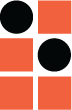 ZAVOD ZA JAVNO ZDRAVSTVOŠIBENSKO KNINSKE ŽUPANIJEtel. 022/341-232, 233, fax 022/215-063  Matije Gupca 7422 000 ŠibenikOIB 84082732674email: zzjz-sibenik@hi.htnet.hr1.Naziv obveznika: Zavod za javno zdravstvo Šibensko-kninske županije7.Matični broj:011834862.Sjedište obveznika: 22000 Šibenik8.OIB:840827326743.Adresa sjedišta obveznika: Matije Gupca 749.Šifra djelatnosti:86904.Razina:3110.Šifra županije:444-Šibensko-kninska županija5.Razdjel:00011.Oznaka razdoblja: 01.01.-31.12.2023.6.Broj RKP:37863Ukupni prihodi i primici 3.544.377,09€
(3.538.912,77€ + 5.464,32€) Ukupni rashodi i izdaci 3.933.600,25€                                 (3.374.318,68€ + 559.281,57€)Manjak prihoda i primitaka iz tekućeg razdoblja389.223,16 €    Manjak prihoda i primitaka – preneseni 397.748,93 €   Manjak prihoda i primitaka za pokriće u sljedećem razdoblju 786.972,09 €   Tablica: Sudski sporovi – popis komitenata Zavoda koji su poslani na ovrhu:Tablica: Sudski sporovi – popis komitenata Zavoda koji su poslani na ovrhu:BrojNaziv i šifra komitentaIznosPredanoProc.prih.ktaProc.prih.sud.1U.O. "OLDI", vl. Ivan Sabljić (02380)69,6829.6.2018.50,7929,852U.O. "JOSIP", vl. Ivana Grozdanić (04689)248,862.7.2018.125,9233,163Vlaić, vl. Ante Vlaić (001075)1.862,275.7.2018.520,4586,254U.O. "FLERT", vl. Mateja Brekalo (04686)248,865.7.2018.129,6833,165U.O. "PETICA", vl. Mario Poduriljko (02809)99,545.7.2018.56,2929,856U.O. "ČIRO", vl. Stipe Džapo (000188)136,8710.7.2018.57,1233,167U.O. "REBAC", vl. Andrija Mudronja (02930)348,4010.7.2018.119,7833,168BRUNA, obrt za ug., vl. Antonia Periša (000249)261,3010.7.2018.103,0833,169Trgovački obrt "ŽITOPROMET", vl. Anita Anđelić (02451)569,0510.8.2018.158,0446,4410U.O. "LARUS-ŽAKAN", vl. Ranko Jurković (02425)336,2927.8.2018.167,7933,1611U.O. "VUKI", vl. Ivan Vuković (000482)199,0825.9.2018.59,3533,1612U.O. "PIA", vl. Glorija Herceg Matković (000513)149,3125.9.2018.44,7233,1613ESPADA, obrt za ugostiteljstvo, vl. Albina Berisha (000071)242,883.10.2018.109,3233,1614GEGA, obrt za pekarstvo, vl. Robert Duljaj (000453)322,853.10.2018.113,9933,1615U.O. "FRISKY", vl. Svjetlana Duilo (000215)149,313.10.2018.64,1933,1616U.O. "KARLO", vl. Tomislav Belužić (000170)159,773.10.2018.96,7533,1617U.O. "SUNCOKRET", vl. Florentina Ibraimi (000429)236,4123.10.2018.61,8033,1618U.O. "TOMY", vl. Tomislav Drašković (000454)187,1423.10.2018.72,7033,1619NENO, obrt za pekarstvo, vl. Stjepan Žarković (000469)175,8629.10.2018.82,6833,1620U.O. "LUKA SPEKTAR", vl. Luka Novaković (000673)149,3116.1.2019.38,8133,1621Pekarsko-trgovački obrt "PETRA", vl. Petra Teskera (000424)124,4316.1.2019.39,9229,8522U.O. "ŠI-KONGO", vl. Darko Damjanić (000411)214,3518.2.2019.51,2933,1623VLAIĆ, obrt (001075)379,268.8.2019.80,4333,1624U.O. "MYSTIC BAR", vl. Goran Kumpf (000584)102,3628.8.2019.32,9329,8525U.O. "BELMONDO", vl. Mirsade Iseini (000832) 2. OVRHA194,6013.9.2019.38,7033,1626U.O. "Valentino", vl. Admire Adili (000376)82,1227.9.2019.21,5429,8527TEMPO VODICE d.o.o. (000124)172,2117.12.2019.45,6133,1628U.O. "MIXER", vl. Višnja Dabro (02085)74,6631.12.2019.15,2629,8529U.O. "BALTAZAR", vl. Sara Bešlija (001120)149,314.2.2020.27,3733,1630U.O. "PIA", vl. Glorija Herceg Matković (000513)223,974.2.2020.47,5429,8531U.O. "LUMAR", vl. Dražen Kandido (04677)423,0512.2.2020.102,1446,4432Obiteljski dom Ivana, vl. Ivana Bošnjak (Sekić) (04917)1.347,1425.2.2020.720,51272,0833U.O. "ROKA", vl. Denis Berljafa (001125)74,6610.7.2020.13,1929,8534U.O. BUNARI, vl. Bilsana Iseini (001726)186,649.2.2022.12,9716,5935ŽUPANOVIĆ UGOSTITELJSTVO j.d.o.o. (002368)74,669.2.2022.2,8716,5936U.O. BEGY, vl. Jakov Begonja (001230)74,669.2.2022.11,1716,5937MALI MATE, vl. Nikolina Berišić (000438)89,599.2.2022.10,5016,5938RIBAR TOTO, vl. Josip Medić (001194)149,3110.2.2022.8,3316,5939U.O. LOŽA, vl. Stipe Tudić (001514)111,9810.2.2022.11,6224,8940U.O. ŽAJA, vl. Marija Žaja (000641)246,2011.2.2022.7,8316,5941U.O. TONI, vl. Ante Pastuović (000077)186,6414.2.2022.12,6616,5942U.O. MELODY, vl. Luka Martić (001400)74,6630.3.2022.4,4824,8943U.T.O. "G-8", vl. Krešimir Pravdić (03985)134,8830.3.2022.4,3724,8944VRTLOG ŽIVOTA j.d.o.o. (001570)74,6623.5.2022.2,2324,8945U.O. BALTAZAR, vl. Sara Bešlija (001120)149,312.6.2022.1,8824,8946DIM-MES d.o.o. (04319)933,0414.4.2023.42,4325,0047TRAMONTANA d.o.o. (001206)291,9914.4.2023.14,2625,0048ŽAJA, vl. Marija Žaja (000641)255,514.4.2023.9,5225,0049ZOR-MAR BAROVI j.d.o.o. (002341)126,9217.4.2023.6,5325,0050JELKA d.o.o. (04385)159,9317.4.2023.10,5825,0051RIBAR TOTO, vl. Josip Medić (001194)74,6617.4.2023.2,3625,0052MANGO USLUGE j.d.o.o. (002620)201,5817.4.2023.11,2725,0053AMB obrt, vk. Kristina Slijepčević (001700)111,9919.4.2023.4,6625,0054AURELIJA, pekarski obrt, vl. Viktor Koljnrekaj (000247)138,5319.4.2023.6,9925,0055EUDI, vl. Lucija Turčinov (002660)187,9719.4.2023.5,9925,0056MELODY, vl. Luka Martić (001400)74,6619.4.2023.2,5025,0057GASTRO JEZERA j.d.o.o. (002648)127,7520.4.2023.7,5925,0058ZAGORJE GASTRO j.d.o.o. (002276)131,420.4.2023.8,5925,0059STILID d.o.o. (002569)187,9720.4.2023.10,1425,0060GONDOLA, vl. Danijel Futač (001708)127,7520.4.2023.4,7625,0061KONOBA OLI, vl. Nikica Vukšić (001352)162,2620.4.2023.6,2925,0062TRAČ CAFFE j.d.o.o. (002450)149,3216.5.2023.5,4525,0063ŠTORIJA, vl. Elvis Bogdanović (002632)74,6625.5.2023.3,1425,0064HOT SPOT VODICE j.d.o.o. (001463)74,6625.5.2023.8,1025,0065KOKOS d.o.o. (000885)74,6625.5.2023.5,8925,0066KASIOPEJA, vl. Mario Muić (03387)74,6625.5.2023.2,3625,0067BEACH BAR KOKOLO, vl. Antonela Pelaić (002582)60,2225.5.2023.1,2325,0068NAŠ BALDEKIN j.d.o.o. (002410)127,7529.5.2023.9,0225,0069SPEED FUN AND FOOD TISNO d.o.o. (002284)74,6627.6.2023.4,4325,0070CAFFE BAR HERAKLEIA, vl. Đina Bego (00194)74,6627.6.2023.3,4625,0071SPORTSKI CENTAR ŠUBIĆEVAC d.o.o. (001279)74,6628.6.2023.4,9625,00UKUPNO:15.422,143.763,112.277,00SVEUKUPNA PROCJENA PRIHODA OD OVRHA U TIJEKU:21.462,26 €21.462,26 €21.462,26 €21.462,26 €